 Presidential Doctoral Scholarship Program Nomination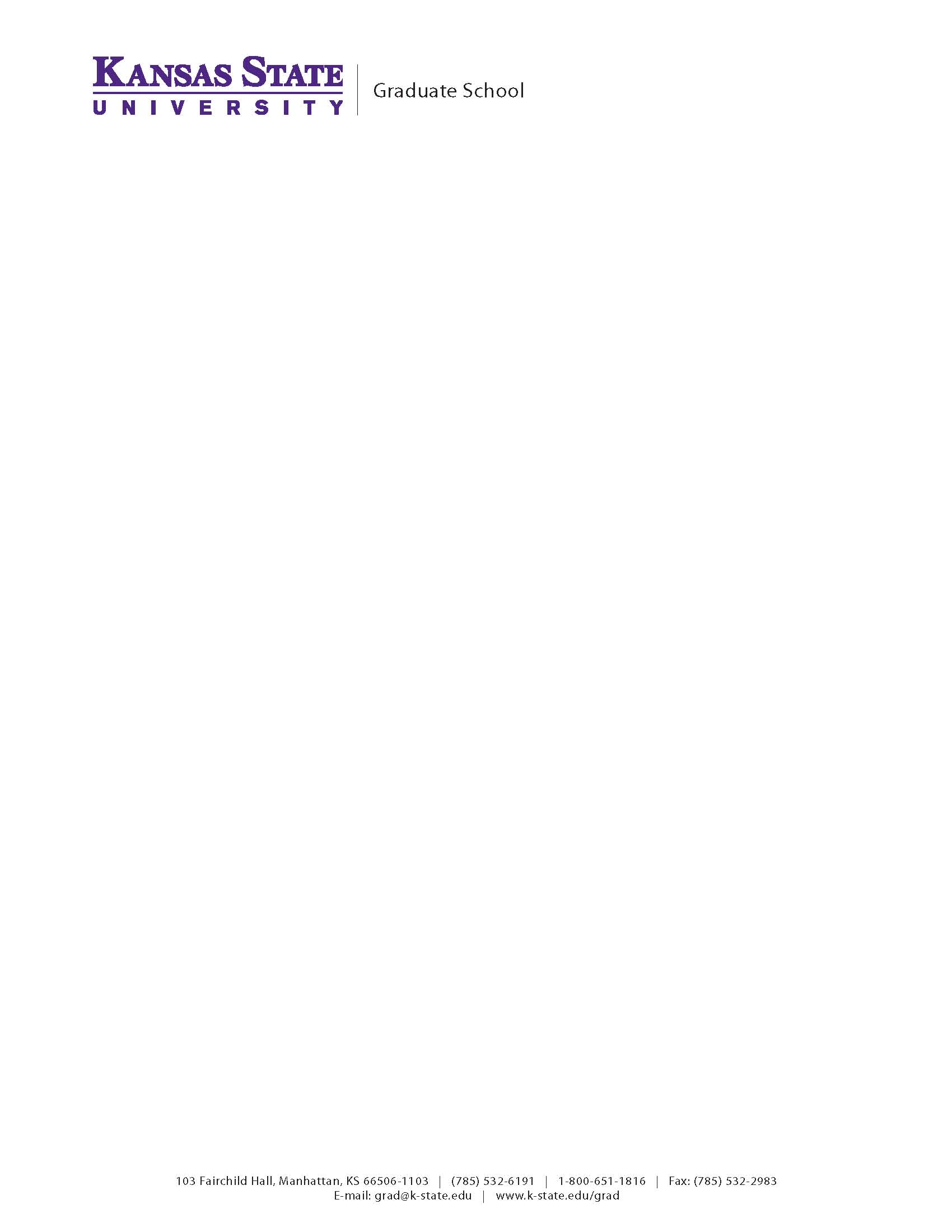 ***Nominations should be sent electronically to presscholarship@ksu.edu***Department InformationDepartment InformationDepartment InformationDepartment InformationDepartment InformationDepartment InformationDepartment InformationDepartment InformationDepartment or graduate program: Department or graduate program: Department or graduate program: Date:Nominator name:Nominator name:Nominator email: GPD name:GPD name:GPD email:DH name:DH name:DH email:Phone:(     )      (     )      (     )      (     )      (     )      (     )      (     )      Nomination InformationNomination InformationNomination InformationNomination InformationNomination InformationNomination InformationNomination InformationNomination InformationPlease provide strong justification as to why this individual is being nominated.  Describe interdisciplinaryresearch that the applicant will be engaged, faculty members on research team, and the applicants specific engagement in the interdisciplinary research.  Since the selection will be very competitive, please provide detailed justification for your nomination. The support information should not exceed two pages. (Rank nominations if submitting multiple nominations.)Please provide strong justification as to why this individual is being nominated.  Describe interdisciplinaryresearch that the applicant will be engaged, faculty members on research team, and the applicants specific engagement in the interdisciplinary research.  Since the selection will be very competitive, please provide detailed justification for your nomination. The support information should not exceed two pages. (Rank nominations if submitting multiple nominations.)Please provide strong justification as to why this individual is being nominated.  Describe interdisciplinaryresearch that the applicant will be engaged, faculty members on research team, and the applicants specific engagement in the interdisciplinary research.  Since the selection will be very competitive, please provide detailed justification for your nomination. The support information should not exceed two pages. (Rank nominations if submitting multiple nominations.)Please provide strong justification as to why this individual is being nominated.  Describe interdisciplinaryresearch that the applicant will be engaged, faculty members on research team, and the applicants specific engagement in the interdisciplinary research.  Since the selection will be very competitive, please provide detailed justification for your nomination. The support information should not exceed two pages. (Rank nominations if submitting multiple nominations.)Please provide strong justification as to why this individual is being nominated.  Describe interdisciplinaryresearch that the applicant will be engaged, faculty members on research team, and the applicants specific engagement in the interdisciplinary research.  Since the selection will be very competitive, please provide detailed justification for your nomination. The support information should not exceed two pages. (Rank nominations if submitting multiple nominations.)Please provide strong justification as to why this individual is being nominated.  Describe interdisciplinaryresearch that the applicant will be engaged, faculty members on research team, and the applicants specific engagement in the interdisciplinary research.  Since the selection will be very competitive, please provide detailed justification for your nomination. The support information should not exceed two pages. (Rank nominations if submitting multiple nominations.)Please provide strong justification as to why this individual is being nominated.  Describe interdisciplinaryresearch that the applicant will be engaged, faculty members on research team, and the applicants specific engagement in the interdisciplinary research.  Since the selection will be very competitive, please provide detailed justification for your nomination. The support information should not exceed two pages. (Rank nominations if submitting multiple nominations.)Please provide strong justification as to why this individual is being nominated.  Describe interdisciplinaryresearch that the applicant will be engaged, faculty members on research team, and the applicants specific engagement in the interdisciplinary research.  Since the selection will be very competitive, please provide detailed justification for your nomination. The support information should not exceed two pages. (Rank nominations if submitting multiple nominations.)Graduate School ONLY Hold: no action now Hold pending receipt of additional information Award Date:       No award offeredComments: